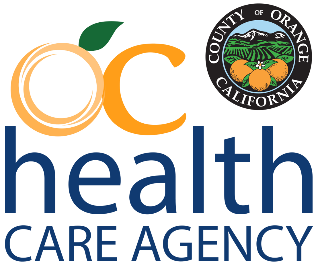 Thông Báo Cấp thời: 3 Tháng Mười, 2022                     Thông Báo Cấp thời: 3 Tháng Mười 									         		         (714) 834-2178									                HCAComm@ochca.comCơ Quan Đặc Trách Y Tế Công Cộng Quận Cam Phát Động Chiến Dịch Ngăn Ngừa Lạm Dụng Thuốc và Rượu và Thiết Lập Bảng Hiệu Thống Kê Tử Vong(Santa Ana, California) - Văn Phòng Dịch Vụ Sức Khỏe Tâm Thần và Phục Hồi (MHRS) trực thuộc Cơ Quan Đặc Trách Y Tế Công Cộng Quận Cam (HCA) loan báo phát động Bảng Hiệu Thống Kê để phúc trình xu hướng Lạm Dụng Thuốc và Rượu cùng con số Tử Vong nhằm mục đích thông báo cho các nhà cung cấp dịch vụ sức khỏe tâm thần, các nhà nghiên cứu và thực hiện chính sách chú trọng mục tiêu các dịch vụ nhắm vào những thành phần và khu vực địa lý có nhiều nguy cơ nhất trong việc lạm dụng thuốc và rượu. Bảng hiệu hiệu này, đi kèm với những dữ kiện khác của HCA, có thể tìm được xin vào www.OCHealthinfo.com/data. Những người sử dụng có thể tương tác với bảng hiệu  bằng cách cung cấp các tin tức liên quan đến tuổi tác, giới tính, chủng tộc, thành phố và/hay ZIP Code bưu điện. Dữ kiện sẽ được điều chỉnh thường niên và thường xuyên hơn, căn cứ trên các dữ kiện sẵn có. Các dữ kiện từ nguồn xuyên qua Hồ Sơ Thu Thập Con Số Tử Vong California (CCDF) và những thông tin từ toa thuốc opioid được kê khai từ Hệ Thống Xem Xét và Thẩm Định Kiểm Soát Sử Dụng Các Loại Thuốc Gây Nghiện của Bộ Tư Pháp Tiểu Bang California (CURES). Chủ Tịch Hội Đồng Giám Sát Doug Chaffee, Giám Sát Viên Địa Hạt 4 phát biểu: “ Trong khi mà các dữ kiện phúc trình về con số thiệt mạng về thảm kịch lạm dụng Thuốc và Rượu, chúng ta hy vọng rằng những thông tin sẽ giúp đưa đến những quyết định cứu sống nhiều sinh mạng trong tương lai. Tại Cuộc lễ Hope for Recovery mới đây, những tài nguyên và sự hỗ trợ được chia sẻ với các thành viên trong cộng đồng và thân nhân của các gia đình hiện đang vật lộn với sự nghiện nghập của thuốc và rượu.”   Phó Chủ Tịch Donald Wagner, Giám Sát Viên Địa Hạt 3 “ Bảng hiệu sẽ là một dụng cụ đầy quyền lực cho những biện pháp ngăn ngừa được ấn định.”Văn Phòng MHRS của HCA sẽ phát động chương trình hướng dẫn cộng đồng NARCAN và phân phối những nỗ lực vươn ra ngoài bằng cách sử dụng những dữ kiện các thành phần và địa dư được cung cấp trên bảng hiệu. NARCAN là một phương thức bảo vệ mạng sống bằng thuốc men/và sự can thiệp mà nó có thể cứu vãn tình trạng sử dụng quá độ các liều thuốc opiod là loại thuốc phần lớn gây ra tử vong vì lạm dụng thuốc. Giám Sát Viên Andrew Đỗ, Địa Hạt 1 phát biểu: “ Một khi hiểu rõ những người có nguy cơ tử vong vì lạm dụng thuốc hay rượu sẽ giúp chúng ta hướng dẫn và yểm trợ cộng đồng chúng ta bằng cách vươn đến thành phần dân số bị ảnh hưởng nhiều nhất.Giám Sát Viên Katrina Foley, Địa hạt 2 phát biểu: “ Ma túy, fentanyl, và opiod đã xâm nhập vào mọi khía cạnh trong xã hội chúng ta- cộng đồng chúng ta, học đường, thành phần dân số có nguy cơ cao nhất, những dụng cụ như vậy cần thiết để theo dõi sự gia tăng của cuộc khủng hoảng opiod tại Quận Cam và hướng dẫn thông tin việc sử dụng những loại thuốc cứu người như NARCAN, ngăn ngừa những thảm kịch trong dài hạn.”Giám Sát Viên Lisa Bartlett, Địa Hạt 5 phát biểu: “ Tiếp cận với những dữ kiện này sẽ hỗ trợ những nỗ lực của chúng ta để đánh động sự ngăn ngừa việc lạm dụng ma túy. Sử dụng những tài nguyên dữ kiện hiện tại và liên hệ đến, chúng ta có thể tạo nên, và yểm trợ những nỗ lực ngăn ngừa liên hệ đến sức khỏe tâm thần và sự lạm dụng ma túy.” Bác Sĩ Veronica Kelley, Trưởng Văn Phòng MHRS phát biểu: “ Những dữ kiện cập nhật hóa cung cấp bởi Bảng Hiệu Tử Vong vì Lạm Dụng Thuốc và Rượu sẽ thông tin những nỗ lực rộng lớn khác nhau, bao gồm việc nhận thức về các chiến dịch và sự vươn tới cộng đồng. Kế hoạch Phân Phối Tiền Bồi Thường về thuốc Opiod hiện đang bắt đầu và dữ kiện này sẽ thông báo rộng lớn hơn về việc sử dụng ngân khoản. Điều này sẽ giúp sự thông hiểu của chúng ta sâu hơn về những lãnh vực của vấn nạn và gia tăng những nỗ lực ngăn ngừa và can thiệp.”Nếu bạn hay những ai mà bạn biết cần được giúp đỡ liên quan đến việc lạm dụng ma túy, xin gọi đường giây nối kết tại số (855) 625-4657 hay vào www.ocnavigator.org. ###